ภาพประกอบกิจกรรมของโครงการชีวีปลอดภัยใส่ใจป้องกันโรคไวรัสโควิด19 กิจกรรมที่ 2 จัดหาวัสดุอุปกรณ์ป้องกันโรคโควิด แท่นเหยียบเจลและเครื่องวัดอุณหภูมิ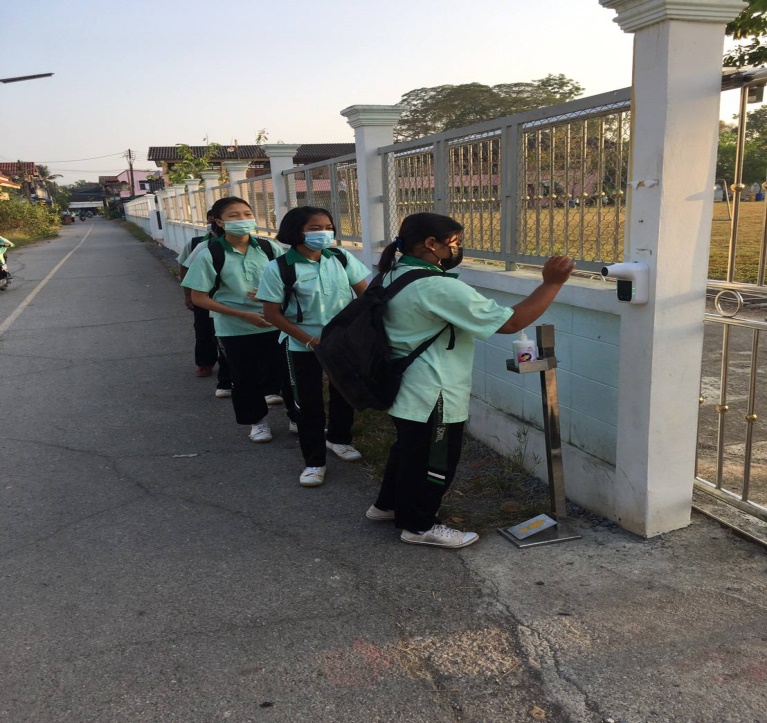 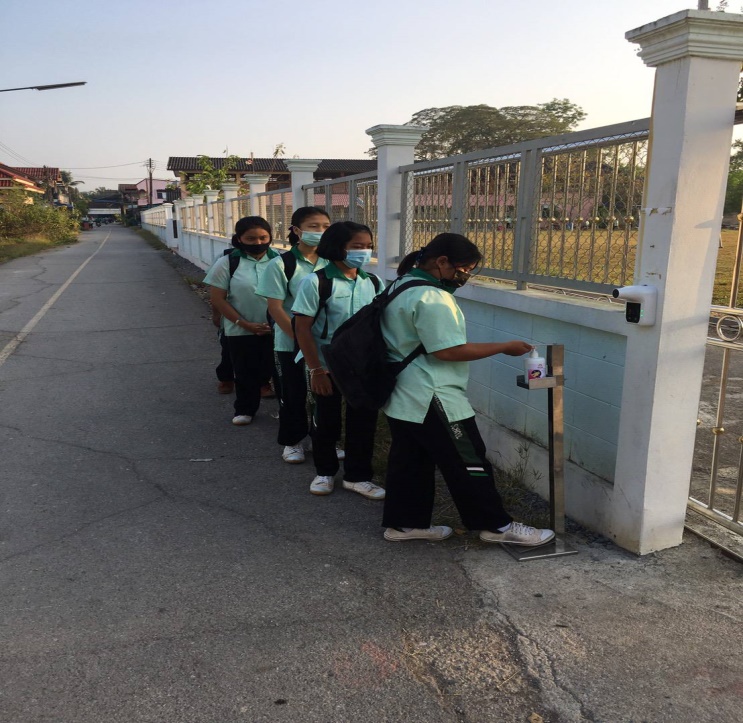 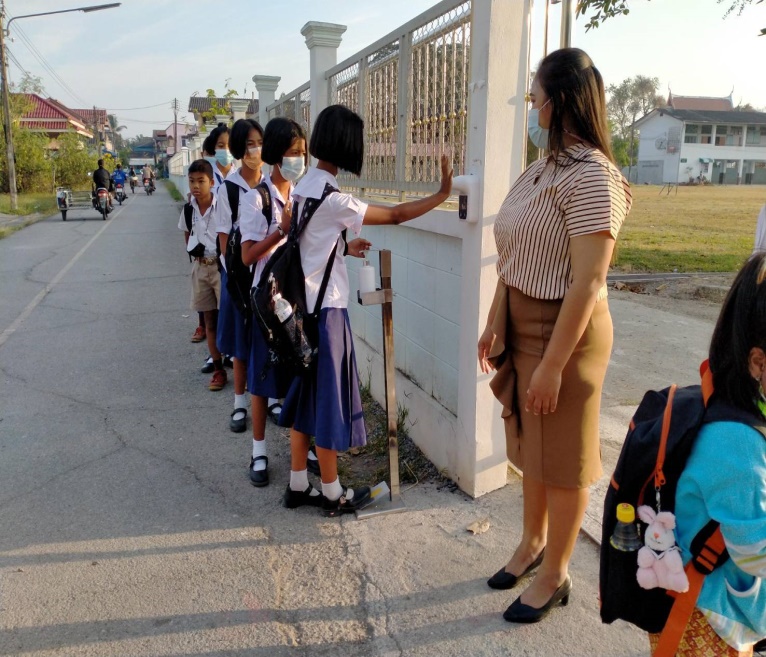 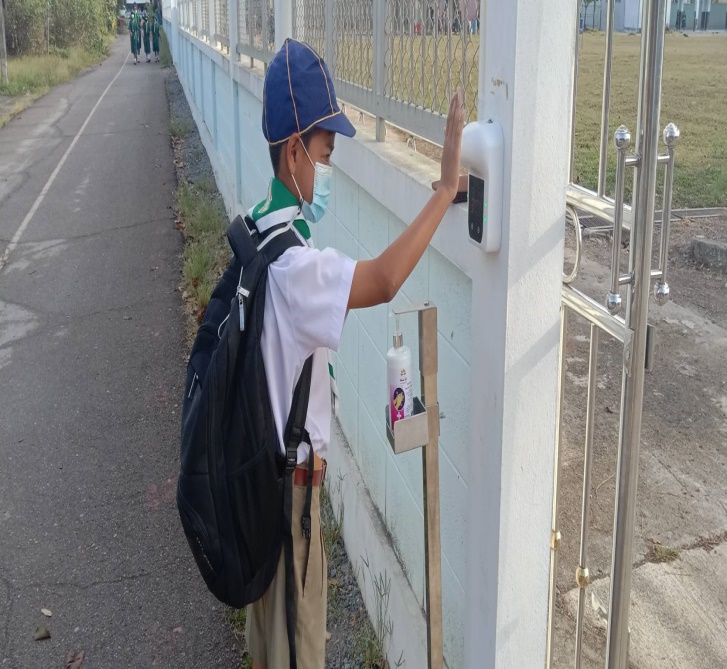 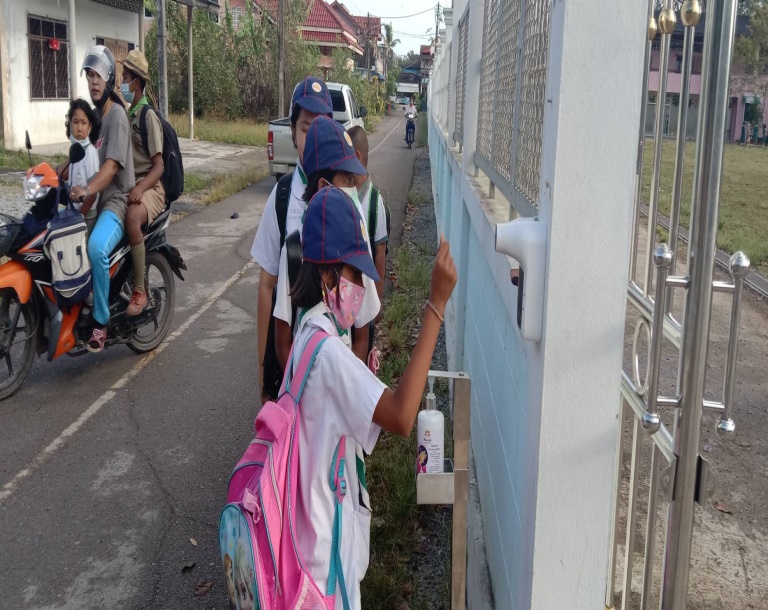 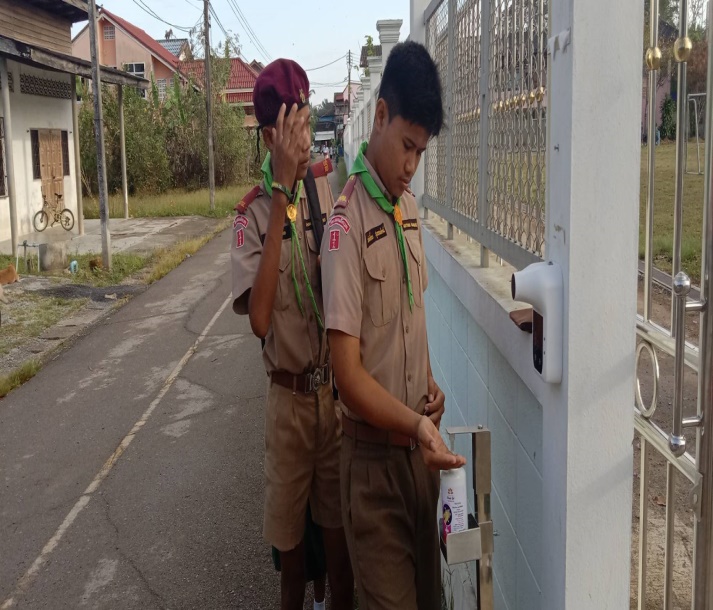 